Halloween ItemTally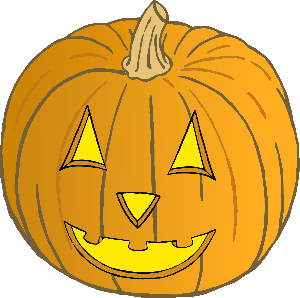 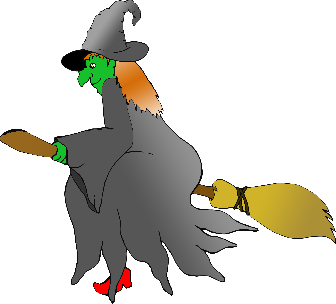 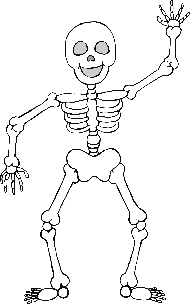 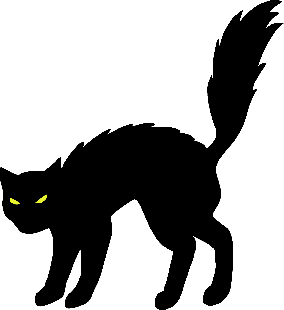 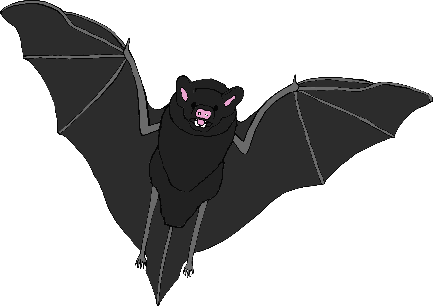 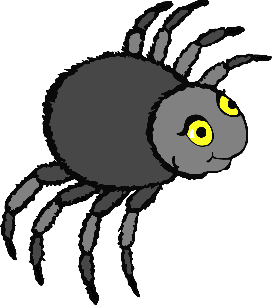 